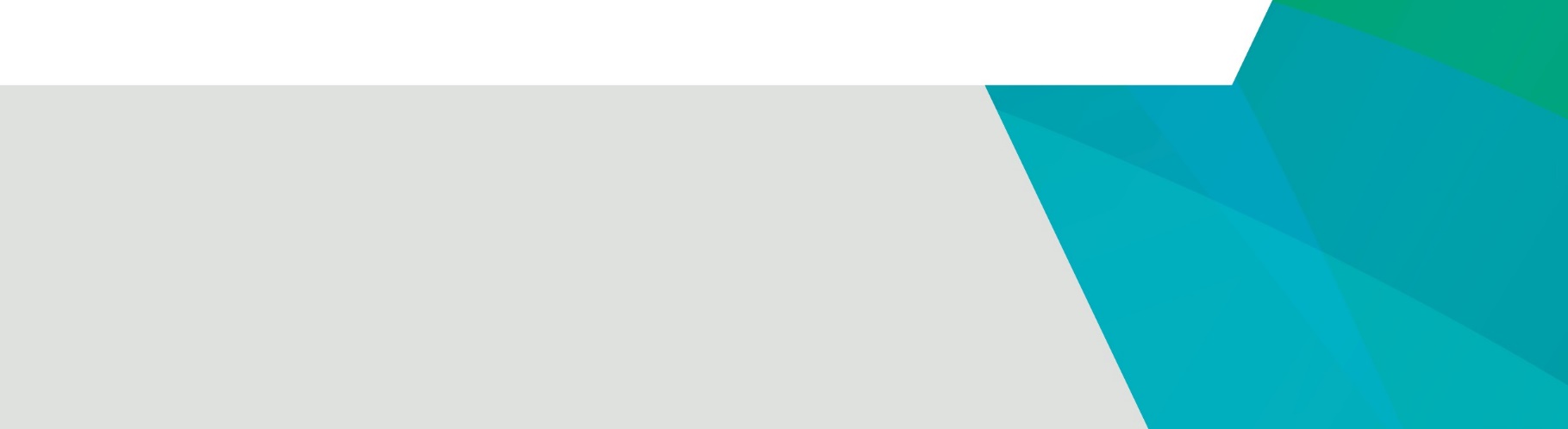 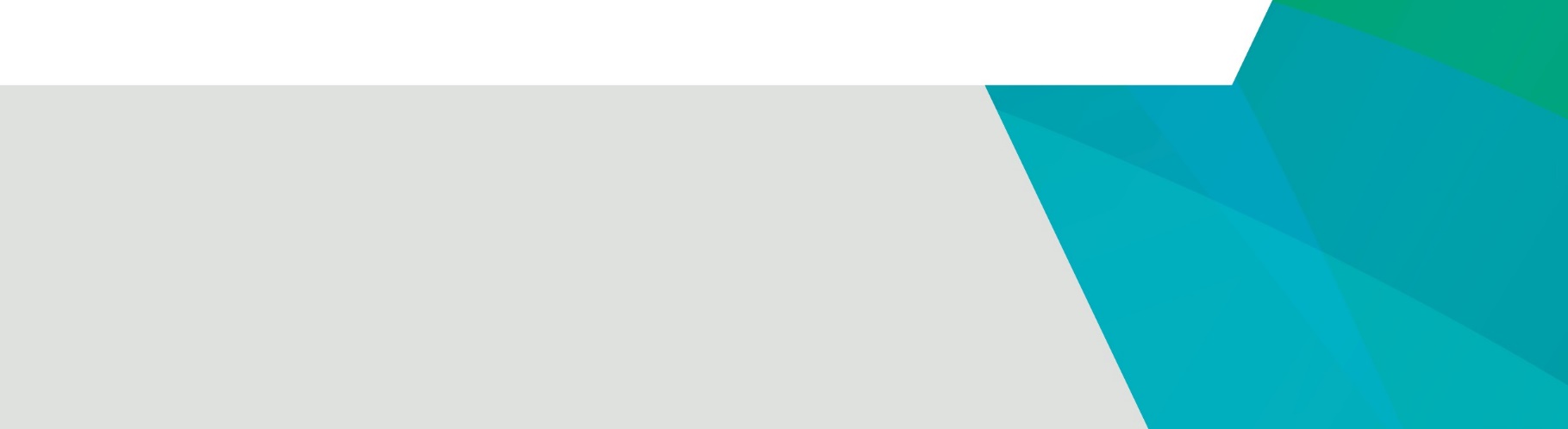 Your contact detailsRequest detailsAre you seeking your own wardship records?Yes:           No: If 'no', please provide details about the person whose records you are seeking:Former ward detailsAdditional informationPlease provide any additional information you feel may be relevant to assist with your request. If insufficient space, please attach additional documentation to support your application.SurnameGiven name(s)Date of birthAddressPostal address(if different from above)EmailPhone numberNameDate of birthRelationshipOther names you’ve been known byParent name(s) (including maiden name if known)Sibling name(s)Name of home(s) or agencies (if known)Date range of time in careAny other relevant information How to submit your applicationYou can post your application to:Care Leaver Records ServiceDepartment of Families, Fairness and Housing GPO Box 1774Melbourne Victoria 3001Or you can email your application to: clrs@dffh.vic.gov.auChecklistHave you?•Attached certified identification? (This is not required if a support worker or lawyer is applying on your behalf)•Given a clear explanation of the documents that you are requesting?•Attached documents to support your application to access information about other people? (for example, a birth certificate or death certificate, if the person whose records you are requesting is deceased).